新北市110年原民運動會槌球代表隊選拔計劃目　　的：為響應全民體育，建立運動健康之概念，推展樂活運動，展現原住民清新健康與活力，強化族群互動與交流，促進身心健康，並遴選優秀選手參加110年全國原住民族運動會，爭取競賽佳績，為本市爭光。主辦單位：新北市政府原住民族行政局承辦單位：新北市體育總會協辦單位：新北市體育總會槌球委員會參加資格：戶籍規定：凡中華民國國民具有原住民身分，且以原住民身分者：在本市設籍連續滿6個月以上者，其設籍期間計算以全國原住民族運動會註冊始日(即民國109年9月20日前設籍)為準。原設籍在本市，遷離本市未達六個月者。年齡規定：限民國94年8月31日前出生者。比賽規則：組別：男子組、女子組。比賽方式：以個人基本槌球技術能力項目比賽依成績高低排名。比賽日期及時間： 109年8月23日(星期日)下午2時。比賽地點：新北市樹林體育園區木槌球場(樹林區水源街81號)。依成績選出選手男、女選手各16名，再分為五人組、三人組、雙人組、單人組。(選手名額依110年全國原住民族運動會技術手冊公告名額為準並做調整)。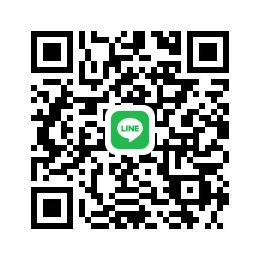 報名方式：報名日期：即日起至109年8月17日(星期一)止。報名地址：報名表寄新北市樹林區樹德街136巷20號2樓
新北市體育總會槌球委員會祝　平主任委員TEL：0910-099366
或傳真：2686-0391完成報名。也可加Line好友傳報名表。本要點各項規定及執行內容得依110年全國原住民族運動會技術手冊公告進行調整，並經新北市政府原住民族行政局核備實施，修正時亦同。新北市110年原住民運動會槌球代表隊選拔賽報名表報名表寄新北市樹林區樹德街136巷20號2樓
新北市體育總會槌球委員會祝　平主任委員TEL：0910-099366
或傳真：2686-0391完成報名。也可加Line好友傳報名表。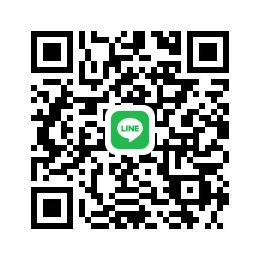 報名單位：　　　　　　　　　　聯絡人：　　　　　手機：　　　　　　　　　聯絡地址：　　　　　　　　　　　　　　　　　　　電話：　　　　　　　　　新北市110年全國原住民族運動會槌球代表隊選拔賽基本技術能力測試項目3方向通過1門30,45,60度斜過門觸擊他球(1、2m)閃擊他球出界並帶線邊球出界(左右45,90度) 界外球進場壓線(停止在外緣內側20cm以內) 閃擊他球到位、打擊自球到位(5m,10m) 閃擊他球奪標，再打擊自球奪標7桿奪標新北市110年全國原住民族運動會槌球代表隊選拔賽評分表姓　　名性別生日身分證字號戶籍地址010203040506070809101112131415組別：□男子組　□女子組編號：　　　　　姓名：　　　　　　　　場地站別項目說明得分評分簽名113球過1門(未過門0分)中間過1門1分113球過1門(未過門0分)右邊過1門2分113球過1門(未過門0分)左邊過1門2分1230,45,60度斜過門
(自球出界0分)右30度過門2分1230,45,60度斜過門
(自球出界0分)右45度過門2分1230,45,60度斜過門
(自球出界0分)右60度過門1分1230,45,60度斜過門
(自球出界0分)左30度過門2分1230,45,60度斜過門
(自球出界0分)左45度過門2分1230,45,60度斜過門
(自球出界0分)左60度過門1分13.觸擊他球(1、2m)(未觸擊他球0分)1m觸擊成功1分13.觸擊他球(1、2m)(未觸擊他球0分)2m觸擊成功2分24.閃擊他球並帶線邊他球出界(他球未出界0分)右45度閃擊他球出界1分24.閃擊他球並帶線邊他球出界(他球未出界0分)右45度閃擊帶線邊他球出界2分24.閃擊他球並帶線邊他球出界(他球未出界0分)90度閃擊他球出界1分24.閃擊他球並帶線邊他球出界(他球未出界0分)90度閃擊帶線邊他球出界2分24.閃擊他球並帶線邊他球出界(他球未出界0分)左45度閃擊他球出界1分24.閃擊他球並帶線邊他球出界(他球未出界0分)左45度閃擊帶線邊他球出界2分25.界外球進場壓線(未進入場內0分)進外緣內側20cm內2分26.閃擊他球到位(5m)他球到範圍內2分26.打擊自球到位(5m)自球到範圍內2分26.閃擊他球到位(10m)他球到範圍內2分26.打擊自球到位(10m)自球到範圍內2分27.閃擊他球奪標他球奪標得2分27.打擊自球奪標自球奪標得2分38.7桿奪標7桿9分增1桿減1分減1桿加1分總得分選手確認成績簽名選手確認成績簽名選拔委員簽名